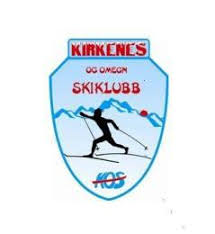 Kirkenes og Omegn SkiklubbReferat styremøte i Varmestua, 7. juni 2022, kl 19Til stede: Gunnar, Tony, Svein Roger, Stine, Thomas, Atle (referent)Fravær: Hilde, Stein,32/22	Godkjennelse av innkallingVedtak: godtatt33/22	Godkjennelse av dagsordenVedtak: godtatt34/22	Godkjennelse av referat fra forrige møteVedtak: godtatt35/22	Orientering om fagmøte Karasjok Tony og Stine orienterte. Til stede i fagmøtet var Tony, Hilde og Stine. Admin.sjef i kretsen Eli Rognmo ble takket av. Jonas Karlsbakk ansettes i ny jobb i kretsen. Mye fokus på klubbutvikling, rekruttering. Anbefales felles utstyrsparker, felles smøring mm. Klubben har fått oppgaver til oppfølging. Hvor vil vi ha klubben vår? Mange unger slutter pga konkurranser og renn. Klubbutvikling må ses ift handlingsplan. KOS er viktig klubb i Finnmark. 36/22	Orientering fra utvalg (sportslig, anlegg, arrangement)Sportslig: Tony orienterte om oppstart av treninger. Foreløpig lett opplegg. Mange spiller mye fotball for tiden. Skal ha sommeravslutning. Trener-evalueringsmøte kommer snart. Anlegg: Ingen infoArrangement: SIL spør om KOS vil være med å arrangere løpskaruseller. SIL ønsker annen løype enn tidligere, ønsker aktivitet rundt klubbhus. KOS var ikke god nok til å annonsere løp i fjor. Forslag om at SIL tar løp på forsommer og KOS på høsten hos seg. Datoer for KOS: mandager 22 aug, 29 aug, 5 aug. Det tas kontakt med SIL om saken.37/22	Orientering om prosjekt rulleskibaneBefaring med Samfunnsløftet 18 mai. Innvending om mangel på reguleringsplan. Summen anses som høy. De var imponert over området. Også hockey-klubben søker om penger. Kommune er positiv til prosjekt og reguleringsplan. Usikkert når vi får svar.38/22	RegnskapstjenesterKlubben har fått tilbud på 27000 kr for regnskapstjenester, deriblant årsregnskap, kvalitetskontroll. Kontaktperson Eilif Johannesen. Regnskaphuset Pluss.Tone Hagerup sier seg villig til å følge opp som kasserer. Mulighet for bruk av Fiken.Satser på bruk av Fiken. Også Gunnar blir med i økonomigruppe sammen med Tone, Stine, MargeretheVedtak: Tone Hagerup tar over rolle som kasserer39/22	KlubbøkonomiGunnar etterspør bedre rutiner og retningslinjer for belønning av trenere og frivillige, særlig ifm reiser. Bør være felles retningslinjer. Noe av dette ligger i dagens statutter, men info bør være mer utfyllende.Vedtak: Tony lager utkast til oppdaterte retningslinjer, som behandles neste styremøte.40/22	Gruppe 4 sammensetning Gunnar løfter diskusjon om sammensetning og opplegg for Gruppe 4. Viktig med rekruttering av trenere, de to dagens trenere i gruppa verdsettes av løperne. Løpere født 2008 og eldre bør være mer sammen med Gruppe 4. Stort spenn i Gruppe 3.Tony fremhever verdien av å beholde gruppe-struktur for bevaring av godt miljø. Som understreket i fagmøtet i Karasjok: man kan gjerne ha større grupper med flere aldersgrupper og tilpasset innhold innad i gruppe. Viktig med samhold. Bør settes sammen en gruppe som inkluderer flere interesser. Fordel med flere trenerressurser i gruppene. Fordel om trenere kan være med ut i løypa under økter. I fjor var planen at både Tore og June skulle være med i gruppe 4, men mye ble annerledes underveis pga av ulike omstendigheter. Skal lage evalueringsskjema. Det undersøkes om tidligere aktive løpere som Robin kan bidra.Svein Roger fremhever at Tore Olsen og Morten bør være med videre, de har stor kapasitet.Stine fremhever at alle innspill tas med i trener-møte, hvor videre plan legges. Vedtak: Tony tar kontakt med trenere og følger opp sak i Sportslig Utvalg, deriblant om sammensetning av grupper og aktuelle trenere.41/22	Samarbeidsformer i StyretStyrets Messenger-gruppe skal brukes bare til utveksling av info om styremøter og andre relevante saker. Medlemmer av gruppa oppfordres til å følge opp andre saker direkte seg imellom, ikke i den felles gruppaFordeling av roller og oppgave vedtas av Styret og må følges av alle styremedlemmer. Vedtak gjøres utelukkende av Styret og må følges opp lojalt av dets medlemmer. Omkamper bør unngås. Utvalgslederne har ansvar for sine respektive domener.42/22	StakemaskinerMange av løperne mangler treningslokale for styrke. Forslag om innkjøp av 2 stk. stakemaskiner som plasseres i Varmestua. Vedtak: Det kjøpes inn to stk stakemaskiner. Det jobbes med å skaffe ekstern finansiering. 43/22	AnnetValg av leder for Sportslig UtvalgVedtak: Tony utnevnes til leder for Sportslig UtvalgTony er blitt medlem av Idrettsrådet. I møte denne uken ble det vedtatt at KOS kan kjøre løypemaskin på de dagene Barentshallen ikke kjører. KOS er stiller seg meget positiv til dette og avventer mer informasjon. Stine har søkt flere steder om midler, deriblant LAN-midler, samt prosjektmidler til utstyr mm Neste møte: 22 august